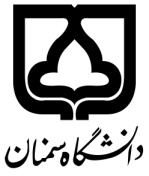 كميته حمايت از پايان‌نامه تحصيلات تكميلي دانشگاه سمنان فرم تأييد ساخت و عملكرد دستگاه آزمايشگاهيعنوان پايان‌نامه:    ......................................................................................................................................................نام استاد راهنما:  .........................................................نام دانشجو: ..................................................................نام دستگاه ساخته‌شده: .............................................................................................................................................بدين وسيله تأييد مي‌گردد دستگاه ........................................................................................................................كه با مساعدت كميته مالي حمايت از پايان‌نامه تحصيلات تكميلي دانشگاه سمنان ساخته شده است،هم‌اكنون در دانشكده ............................................... آزمايشگاه .......................................... راه‌اندازي و مورد استفاده قرار گرفته است. همچنين اين دستگاه تحويل آقا/ خانم ................................  مي‌باشد.  